ตัวอย่าง รูปแบบการจัดทำเอกสารประกอบการสอน/เอกสารคำสอน/เอกสารของคณะมนุษยศาสตร์ มหาวิทยาลัยนเรศวร(2564)๑. ตัวอย่างการเขียนปกนอก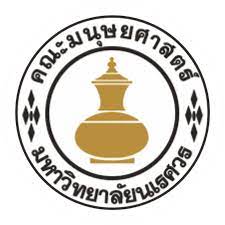 เอกสารประกอบการสอน/เอกสารคำสอน/เอกสาร (รหัสวิชา XXXXX)(ชื่อรายวิชา)ชื่อผู้แต่ง (ไม่ใส่คำนำหน้า) คณะมนุษยศาสตร์ มหาวิทยาลัยนเรศวร(ปี พ.ศ.ที่จัดพิมพ์)๒. ตัวอย่างการเขียนปกใน (ข้อความเหมือนหน้าปกนอก ทั้งหมด แตกต่างกันที่การใช้กระดาษแบบบางธรรมดา)เอกสารประกอบการสอน/เอกสารคำสอน/เอกสาร (รหัสวิชา XXXXX)(ชื่อรายวิชา)ชื่อผู้แต่ง (ไม่ใส่คำนำหน้า) คณะมนุษยศาสตร์ มหาวิทยาลัยนเรศวร(ปี พ.ศ.ที่จัดพิมพ์)๓. ตัวอย่างการเขียนคำนำคำนำเอกสารประกอบการสอน/เอกสารคำสอน/เอกสาร รายวิชาทักษะภาษาไทย รหัสวิชา 001201      เป็นเอกสารประกอบการสอนที่เรียบเรียงขึ้นตามหลักสูตรวิชาศึกษาทั่วไป ของมหาวิทยาลัยนเรศวร ซึ่งมีคณาจารย์ในภาควิชาภาษาไทย คณะมนุษยศาสตร์เป็นผู้รับผิดชอบ เรียบเรียงขึ้นใช้ประกอบการสอนในรายวิชา โดยปรับปรุงพัฒนาจากเอกสารประกอบการสอนเล่มเดิมให้มีเนื้อหาทันสมัยและเหมาะสมมากยิ่งขึ้นเนื้อหาสำคัญในเอกสารประกอบการสอน/เอกสารคำสอน/เอกสาร นี้ เป็นไปตามคำอธิบายรายวิชา เน้นให้ความรู้และความเข้าใจในการใช้ภาษาไทย เพื่อเป็นเครื่องมือในการสื่อสาร ทั้งในชีวิตประจำวันและการเรียนรู้ของนิสิตในระดับอุดมศึกษา ผ่านทักษะ การฟัง พูด อ่านและเขียน ที่ผู้เรียนสามารถนำไปประยุกต์ใช้ในการสื่อสารและเป็นเครื่องมือในการค้นคว้าหาความรู้ด้วยตนเอง รวมทั้งทักษะในการนำเสนอทางวิชาการ     ซึ่งเป็นวิธีการเรียนรู้ที่สำคัญในศตวรรษที่ 21ขอบขอบคุณคณาจารย์ในภาควิชาภาษาไทย คณะมนุษยศาสตร์ มหาวิทยาลัยนเรศวรทุกท่าน          ที่มุ่งมั่นในการเขียนเอกสารเล่มนี้อย่างกระตือรือร้น หวังอย่างยิ่งว่า เอกสารประกอบการสอน/เอกสารคำสอน/เอกสาร วิชาทักษะภาษาไทย คงเอื้อประโยชน์ให้แก่ผู้สอนและผู้เรียนตลอดจนผู้สนใจตามสมควรลงชื่อ ผู้เขียนวันเดือนปี ๔. ตัวอย่างการเขียน สารบัญ											หน้าบทที่ 1 ภาษาไทยกับการสื่อสาร	ความหมายของการสื่อสาร....................................................................................................1	องค์ประกอบของการสื่อสาร..................................................................................................2	ปัญหาของการสื่อสาร.............................................................................................................3	ภาษาไทยกับการสื่อสาร.......................................................................................................10	กิจกรรมและแบบฝึกหัดท้ายบท...........................................................................................20บทที่ 2 .........................................๕. ตัวอย่างการเขียน ส่วนเนื้อหาในแต่ละบทบทที่  1ภาษาไทยกับการสื่อสารเนื้อหาความหมายของการสื่อสารองค์ประกอบของการสื่อสารปัญหาของการสื่อสารภาษาไทยกับการสื่อสารแนวคิดสำคัญการสื่อสารเป็นกระบวนการส่งสารจากผู้ส่งสารไปยังผู้รับสาร และผู้รับสารมีปฏิกิริยามายังผู้ส่งสารการสื่อสารมีองค์ประกอบที่สำคัญ คือ  1.ผู้ส่งสาร 2.สาร 3.สาร  และ 4.ผู้รับสาร องค์ประกอบทั้งหมดมีความสำคัญและสัมพันธ์กัน การสื่อสารจะประสบความสำเร็จหรือไม่ขึ้นอยู่กับองค์ประกอบดังกล่าวการสื่อสารที่ไม่มีสัมฤทธิผล อาจมีสาเหตุมาจากองค์ประกอบของสารสื่อสาร ส่วนใดส่วนหนึ่ง ผู้ส่งสารจะต้องวิเคราะห์หาสาเหตุและหาทางแก้ไข เพื่อให้การสื่อสารประสบความสำเร็จการใช้ภาษาไทยเพื่อการสื่อสารในสังคมและวัฒนธรรมไทย ควรใช้ให้เหมาะสมกับกาละเทศะ บุคคลและควรคำนึงถึงมารยาทในการสื่อสารไปพร้อมกันวัตถุประสงค์ประจำบทอธิบายความหมายและบอกองค์ประกอบของการสื่อสารได้วิเคราะห์ปัญหาของการสื่อสารได้ พร้อมหาทางแก้ไขใช้ภาษาในการสื่อสารในช่องทางต่าง ๆ อย่างมีประสิทธิภาพละประสิทธิผลกิจกรรมการเรียนการสอนศึกษาเอกสารประกอบการสอนบทที่ 1ฟังการบรรยายของผู้สอนชมคลิบวิดิโอเกี่ยวกับการสื่อสารอภิปรายแสดงความคิดเห็นทำแบบฝึกหัดประจำบท การวัดผลและประเมินผลสังเกตจากการมีสวนร่วมในชั้นเรียนการทำแบบฝึกหัดท้ายบทหารแสดงความเห็นจากการชมคลิบวิดีโอเนื้อหา	ให้รายละเอียดของเนื้อหาในเอกสารประกอบการสอน ตามเนื้อหาที่แบ่งไว้เป็นหัวข้อย่อย ในเนื้อหาแต่ละบทควรมีโครงสร้างในการเขียน เป็น 3 ส่วน	บทนำ	รายละเอียดของเนื้อหา	สรุปคำถามและกิจกรรมประจำบทจงอธิบายถึงความหมายและองค์ประกอบของการสื่อสารจากการดูคลิบวิดีโอที่กำหนดให้ จงอภิปรายว่า การสื่อสารในเรื่องที่ดูเป็นอย่างไร มีปัญหาหรือไม่ ถ้ามีเป็นเพราะอะไร ผู้ส่งสารและผู้รับสารใช้ภาษาได้อย่างเหมาะกับวัฒนธรรมไทยหรือไม่หนังสือที่ควรอ่านเพิ่มเติมเอกสารอ้างอิง	